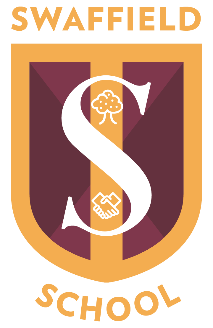 SWAFFIELD SCHOOLSt Ann’s Hill, London SW18 2SA Tel: 020 8874 2825Email: swaffield@swaffield.wandsworth.sch.ukHeadteacher: Ms Julia HamiltonJob Description for Mental Health PractitionerJob Title:	Mental Health Practitioner/CounsellorReporting to:	SENCO and Head TeacherSalary: Scale 6 Point 18 – Point 20 - (£4464 - £4626 per Annum Gross) 1 day per week TBC (Core Hours will be 6.5hrs a week - 8:30am until 4:00pm – Includes one hour lunch)Term time only (38 weeks – Excluding INSET DAYS)Swaffield places children’s mental well-being at the heart of its ethos. Children can only fully achieve their learning potential when they feel happy, safe and confident. We are looking for a children’s counsellor to work with children for one day a week to do one-to-one therapy sessions.Overall Purpose:To work in partnership with the school, ensuring that   the children on the caseload are provided with therapeutic and emotional support.Key Responsibilities:Ensure high quality clinical practice and delivery of a full and effective service Undertake clinical assessments and formulationsUndertake one-to-one or clinical or group work with children Identify/deliver appropriate clinical interventions for children and young peopleEstablish positive, active and effective relationships with the school Build positive working relationships with colleagues in school Actively participate in relevant staff meetings to share best practice and develop clinical thinking,             knowledge and learningSafeguarding and Child ProtectionIdentify and report any safeguarding and child protection concerns following the school’spolicies and proceduresIdentify and report any safeguarding concerns about any vulnerable adults followingthe school’s policies and proceduresWhen required, make recommendations and consult with the school for referral on to external servicesBe pro-active in reporting safeguarding issues and concerns to the school’s DSL Reporting evaluating and data entryProvide termly reports to Governors in accordance with school guidelines Using data to inform practice and improve impactMakes good use of online management systems, such as diary planning etc.